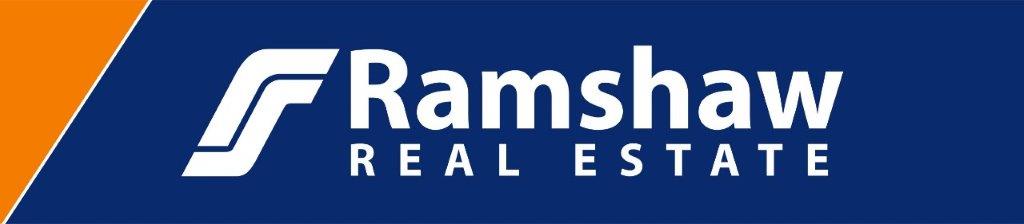 SUBLEASE AGREEMENT: This is an agreement to sublet real property according to the terms below:Lessee (original tenant)                                                                                                                          Sublessee (person(s) moving in)                                                                                                               and the Lessor (landlord)                                                                                                                 for the period beginning                                         and ending on                                       for thepremises located at                                                                                                      Apt.          Cityof  		County, Illinois.  Sublease is for possession of (check one): 	entire rental unit or  		% of the rental unit under the following terms:1. Sublessee shall pay the total sum of $                            as rent for the sublease term, in installments of$                         due to the (check one)       Lessor        Lessee on                                                          2. Lessee shall pay the remainder of the rent for the term to the (check one)  	 Lessor   	 Sublessee in installments of $  	due  			3. Sublessee shall pay a $  	damage deposit to (check one)  	Lessor before  		, 20 	. 	Lessee on or  4. A joint inspection of the premises shall be conducted by Lessee and Sublessee, recording in writing, with copies for both Lessee and Sublessee, any damage or deficiencies that exist at the start of the sublease period.  Lessee shall be liable for the cost of any cleaning or repair to correct damages found at the time of this inspection. Sublessee shall be liable for the cost of any cleaning or repair to correct damagesfound at the end of the sublease period if not recorded on the inspection report made at the start of the sublease period, normal wear excepted.5. Sublessee further agrees to all of the terms and conditions of the original lease, except for the rent and deposit provided therein. This Sublease Agreement does not release the lessee from any and all obligations und the lease agreement and lessee shall remain liable for any amounts due and owing under the lease. 6. Original Lessee shall pay a $250 fee due 48 hours before the sublessee moves-in.7. Sublessee hereby accepts this Sublease Agreement and agrees to abide by all of the terms and conditions of the above referenced leas8.  Additional agreement/Forwarding Address:  	Lessee 		Date 	Lessee 		Date 	Sublessee 		Date 	Sublessee 		Date 	Lessor 		Date 	